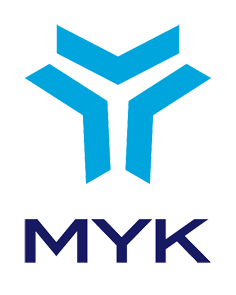 ULUSAL MESLEK STANDARDIMimari Yapı Teknik RessamISEVİYE 4REFERANS KODU / …RESMİ GAZETE TARİH-SAYI/ …TERİMLER, SİMGELER VE KISALTMALARAKS: Yapının taşıyıcı sisteminin kurgulanmasında, taşıyıcı sistemin yerleştirilmesinin belirlenmesi ve uygulamanın öngörülen proje ile uyumlu olabilmesi için oluşturulan referans çizgilerini,ASMA ÇATI: Çatı üzerine gelen yükleri ve çatının kendi yüklerini çatı makasları yardımı ile iki yandaki mesnetlere aktaran çatıyı,APLİKASYON: Tescilli haritalardaki parsel köşe noktalarının zeminde yeniden belirtilmesini ve yapılan imar planlarını, yapı projelerini, yol projelerini, demiryolu projelerini, bahçe mimarisine ilişkin düzenleme planlarını vb. projelerinin zemine uygulama işlerini,AVAN PROJE: Uygulama projesi öncesinde ön bilgi vermek için sunulan ve üzerinde değişiklik yapılabilen ön projeyi,DÜŞEY SİRKÜLÂSYON ELEMANLARI: Yapılarda düşey yönde ulaşımı sağlayan, merdiven, asansör vb. yapı elemanlarını,ESKİZ KAĞIDI: Yapılması tasarlanan nihai çizimin oluşturulması aşamasında taslak hazırlamada kullanılan, genellikle şeffaf olan kâğıdı,İMAR DURUMU: Bir arsa üzerinde ne tür yapılaşma olabileceği (konut, ticaret, sağlık, okul, vs), arsanın net alanı üzerinden ne kadar inşaata izin verileceği (emsal veya kullanım alanı kat sayısı), yapılacak yapıların arsanın en fazla ne kadarlık bölümüne oturabileceği (taban alanı kat sayısı), yapıların en fazla ne kadar yükselebileceği ve eğer varsa kamuya yapılması gereken terkler, tevhid veya ifraz şartları ile beraber bölgeye ait plan dip notlarının durumunu,İMAR DURUMU BELGESİ: İmar durumunun belirtildiği belgeyi,KİŞİSEL KORUYUCU DONANIM (KKD): Çalışanı, yürütülen işten kaynaklanan, sağlık ve güvenliği etkileyen bir veya birden fazla riske karşı koruyan, çalışan tarafından giyilen, takılan veya tutulan, bu amaca uygun olarak tasarımı yapılmış tüm alet, araç, gereç, ve cihazları,KOLON: Yapıda dış ve iç etkilerden oluşan kuvvetleri (moment, kesme kuvveti vb.) temellere ve zemine aktaran, gelen dış ve iç kuvvetlere göre yapılan hesaplamaların dışında (yönetmeliklerde malzeme cinsine göre belirtilen) minimum boyutlardan büyük olan ve taşıyıcı sistemde yer alan düşey yapı elemanlarını,KORKULUK: Balkon ve merdiven gibi, kenar boşluklu hacimlerde güvenliğin sağlanabilmesi için, çeşitli malzemelerle (ahşap, çelik, ferforje vs.) yapılabilen bariyeri,KOT: Yapılarda, bir noktanın esas olarak alınan yatay düzleme göre yüksekliğini,MAHAL LİSTESİ: Bir inşaatın tamamında yapılacak tüm uygulamaları ayrı ayrı gösteren imalat listelerinin (duvar kaplamaları, döşeme kaplamaları, boyalar vb.) bütününün belirtildiği listeyi,METREKARE CETVELİ: Binadaki her bir kat için metrekare dağılımlarını gösteren tabloyu,NOKTA DETAYI: Farklı malzemeler arasındaki geçişlerin ya da farklı bağlantıların nasıl uygulanacağını anlatan çizimi,OTURTMA ÇATI: Çatı ağırlığının yan duvarlara oturtulmadığı, beton tavan üzerine oturtulduğu çatı türünü,PARSEL: İmar yasalarına göre ayrılıp sınırlanmış arazi parçasını,PERSPEKTİF: Nesnelerin görünümünün, iki boyuta indirgenerek çizilmesine yarayan, izometrik, aksonometrik, kavalyer gibi çeşitleri olan bir iz düşümünü,RÖLÖVE: Bir yapının bütün boyutlarını ölçerek, o yapının plan, kesit ve görünüşünü çıkarma işlemini,SİLUET: Bir nesnenin yalnız kenar çizgileri kullanılarak, genellikle tek renk olarak belirtilen görüntüsünü,SİSTEM DETAYI: Yapının parça ya da bütününün, malzeme ve imalat açısından daha net ifade edilebilmesi için büyük ölçekte (genellikle 1/20 ölçeğinde ya da verilmek istenen bilgiler gerektiriyorsa ölçek büyültülerek 1/10 - 1/5 ölçeğinde vb.) çizilmesini,SUBASMAN: Sağlam bir taban oluşturmak için temel ile birlikte belli bir yüksekliğe ulaşmış yapının oturduğu bölümü,ifade eder.İÇİNDEKİLER1.	GİRİŞ	62.	MESLEK TANITIMI	72.1.	Meslek Tanımı	72.2.	Mesleğin Uluslararası Sınıflandırma Sistemlerindeki Yeri	72.3.	Sağlık, Güvenlik ve Çevre ile ilgili Düzenlemeler	72.4.	Meslek ile İlgili Diğer Mevzuat	72.5.	Çalışma Ortamı ve Koşulları	82.6.	Mesleğe İlişkin Diğer Gereklilikler	83.	MESLEK PROFİLİ	93.1.	Görevler, İşlemler ve Başarım Ölçütleri	93.2.	Kullanılan Araç, Gereç ve Ekipman	223.3.	Bilgi ve Beceriler	223.4.	Tutum ve Davranışlar	234.ÖLÇME, DEĞERLENDİRME VE BELGELENDİRME	25GİRİŞMimari Yapı Teknik Ressamı (Seviye 4) ulusal meslek standardı 5544 sayılı Mesleki Yeterlilik Kurumu (MYK) Kanunu ile anılan Kanun uyarınca çıkartılan “Ulusal Meslek Standartlarının Hazırlanması Hakkında Yönetmelik” ve  “Mesleki Yeterlilik Kurumu Sektör Komitelerinin Kuruluş, Görev, Çalışma Usul ve Esasları Hakkında Yönetmelik” hükümlerine göre MYK’nın görevlendirdiği Bayındır, İnşaat, Yol, Yapı, Tapu ve Kadastro Çalışanları Birliği Sendikası (Bayındır Memur-Sen) tarafından hazırlanmıştır. Mimari Yapı Teknik Ressamı (Seviye 4) ulusal meslek standardı, sektördeki ilgili kurum ve kuruluşların görüşleri alınarak değerlendirilmiş, MYK İnşaat Sektör Komitesi tarafından incelendikten sonra MYK Yönetim Kurulunca onaylanmıştır. MESLEK TANITIMIMeslek TanımıMimari Yapı Teknik Ressamı (Seviye 4); iş sağlığı ve güvenliği ile çevreye ilişkin önlemleri alarak, kalite sistemleri çerçevesinde, mesleği ile ilgili iş organizasyonu yapan, yürürlülükteki mevzuat çerçevesinde, bilgisayar ve el ile mimari proje çizen, rölöve işlemlerini gerçekleştiren, maket yapan ve mesleki gelişime ilişkin faaliyetleri yürüten nitelikli kişidir.Mesleğin Uluslararası Sınıflandırma Sistemlerindeki YeriISCO 08: 3118 (Teknik Ressamlar)Sağlık, Güvenlik ve Çevre ile ilgili Düzenlemeler2007 Deprem Yönetmeliği2872 Sayılı Çevre Kanunu4857 Sayılı İş Kanunu ve İlgili Mevzuat	5510 Sayılı Sosyal Sigortalar ve Genel Sağlık Sigortası KanunuAğır ve Tehlikeli İşler YönetmeliğiGüvenlik ve Sağlık İşaretleri Yönetmeliğiİşçi Sağlığı ve İş Güvenliği Tüzüğüİş Ekipmanlarının Kullanımında Sağlık ve Güvenlik Şartları YönetmeliğiKişisel Koruyucu Donanımların İşyerlerinde Kullanılması Hakkında Yönetmelik*Ayrıca; iş sağlığı ve güvenliği ve çevre ile ilgili yürürlükte olan kanun, tüzük ve yönetmeliklere uyulması ve konu ile ilgili risk analizi yapılması esastır.Meslek ile İlgili Diğer Mevzuat2863 Sayılı Kültür ve Tabiat Varlıklarını Koruma Kanunu3194 Sayılı İmar Kanunu3308 Sayılı Çıraklık ve Meslek Eğitim Kanunu4708 Sayılı Yapı Denetimi Kanunu5362 Sayılı Esnaf ve Sanatkârlar Meslek Kuruluşları KanunuAfet Bölgelerinde Yapılacak Binalar Hakkında Yönetmelik Binalarda Enerji Performansı Yönetmeliği Binaların Yangından Korunması Hakkında Yönetmelik Deprem Bölgelerinde Yapılacak Yapılar Hakkında Yönetmelik İmar YönetmeliğiOtopark YönetmeliğiPlan Yapımına Ait Esaslara Dair YönetmelikPlanlı Alanlar Tip İmar Yönetmeliği Plansız Alanlar İmar Yönetmeliği Sığınak YönetmeliğiYangın YönetmeliğiYapı Denetimi Uygulama YönetmeliğiYerel Yönetimler Yönetmeliği*Ayrıca, meslek ile ilgili yürürlükte olan diğer mevzuat, kanun, tüzük ve yönetmeliklere uyulması esastır.Çalışma Ortamı ve KoşullarıMimari Yapı Teknik Ressamı (Seviye 4) çalışmalarını, büro ve saha ortamında gerçekleştirir. Saha çalışması genellikle tozlu, çamurlu ve/veya gürültülü ortamlarda yapılır. İşin gereğine göre çalışma sürecinde ilgili mühendisler, mimarlar ve meslektaşları ile iletişim içerisinde çalışır. Mesleğin icrası esnasında iş sağlığı ve güvenliği önlemlerini gerektiren kaza ve yaralanma riskleri bulunmaktadır.Mesleğe İlişkin Diğer Gereklilikler Mimari Yapı Teknik Ressamı (Seviye 4)’nın; saha ortamında, iş iskelesi ile ilgili şartnamelere uygun çalışma yapması ve yükseklik fobisinin olmaması gerekir.MESLEK PROFİLİGörevler, İşlemler ve Başarım ÖlçütleriKullanılan Araç, Gereç ve EkipmanAydınger kâğıdıAçıölçerBilgisayar destekli çizim programlarıCetvelÇiziciDosyaEskiz bandıEskiz kâğıdıFotokopi makinesi,GönyeHesap makinesiKarton kâğıdıKenar bandıKişisel koruyucu donanım (baret, çizme, yağmurluk, eldiven vb.)KlasörMakasMaket bıçağıParalel cetvelPergel takımıPistoleRapido takımıStraforT cetveliTefriş şablonlarıYazı şablonuYazıcıYapıştırıcıBilgi ve BecerilerAcil durum bilgisiAraç, gereç ve ekipman bilgisiAlan hacim bilgisiAnalitik düşünme yeteneğiBilgisayar destekli proje çizim programlarını kullanma bilgi ve becerisi Çalışma öncesi planlama ve hazırlık bilgisiÇevre koruma yöntemleri bilgisiDetay çizim bilgisi Ekip içinde çalışma yeteneğiEl becerisiEl-göz koordinasyon yeteneğiİş sağlığı ve güvenliği bilgisi İş organizasyonu, dosyalama ve arşivleme bilgisiİşaret bilgisiİşyeri çalışma prosedürleri bilgisiKalite kontrol prensipleri bilgisiKroki çizimi bilgi ve becerisiMaket yapma bilgi ve becerisiMalzeme bilgisiMesleğe ilişkin yasal düzenlemeler bilgisiMesleki matematik bilgisiMesleki terim bilgisiMimari proje teknik çizim bilgisiÖğrenme ve öğrendiğini aktarabilme yeteneğiÖlçme yapma bilgisiÖlçüm aletlerini kullanabilme bilgi ve becerisiPerspektif çizme bilgi ve becerisiPlan çizme bilgisiProblem çözme yeteneğiProje çizimi bilgi ve becerisiProje anlama ve uygulama bilgi ve becerisiProje öncesi planlama ve hazırlık bilgisi Raporlama bilgi ve becerisiRenk bilgisi ve renkleri ayırt edebilme yeteneğiRisk analizi yapma bilgisiRölöve alma bilgi ve becerisiSahada çalışma bilgisiSözlü ve yazılı iletişim yeteneğiSüreç akışlarını gözlemleme bilgisiŞekil ve uzay ilişkilerini görebilme yeteneğiTeknik resim bilgi ve becerisiTemel çalışma mevzuatı bilgisiTemel üç boyut ve görselleştirme bilgisiYapı elemanları bilgisiYüzey çeşitleri bilgisiTutum ve DavranışlarAcil ve stresli durumlarda soğukkanlı olmakAmirlerine doğru ve zamanında bilgi aktarmakBilgi ve tecrübesi dâhilinde karar vermekÇalışma zamanını iş emrine uygun şekilde etkili ve verimli kullanmakÇalışmalarında planlı ve organize olmakÇevre, kalite ve İSG mevzuatında yer alan düzenlemeleri benimsemekÇevre korumaya karşı duyarlı olmakDeneyimlerini iş arkadaşlarına aktarmakEkip içinde uyumlu çalışmakGizliliğe önem vermekGörevi ile ilgili yenilikleri izlemek ve uygulamakGüvenli çalışma kurallarına ve şartlarına uymakİnsan ilişkilerine özen göstermekİş disiplinine sahip olmakİş yeri çalışma prensiplerine uymakİşyerine ait araç, gereç ve ekipmanın kullanımına özen göstermekKorunması gereken araç, gereç, ekipman ve malzemeleri özenle korumakMeslek ahlakına sahip olmakMesleki gelişim için araştırmaya istekli olmakRisk ve tehlike faktörleri konusunda duyarlı davranmakSorumluluklarını bilmek ve yerine getirmekSüreç kalitesine önem vermekTehlikeli durumlarda kendi hareket alanında etkin şekilde, hızlı ve doğru tepki verebilmek ve ilgilileri bilgilendirmekTemizlik, düzen ve işyeri tertibine özen göstermekVatandaşın haklarına saygı göstermekYetkisinde olmayan kusurlar hakkında ilgilileri bilgilendirmekZamanı iyi kullanmakÖLÇME, DEĞERLENDİRME VE BELGELENDİRMEMimari Yapı Teknik Ressamı (Seviye 4) meslek standardını esas alan ulusal yeterliliklere göre belgelendirme amacıyla yapılacak ölçme ve değerlendirme, gerekli çalışma şartların sağlandığı ölçme ve değerlendirme merkezlerinde yazılı ve/veya sözlü teorik ve uygulamalı olarak gerçekleştirilecektir.Ölçme ve değerlendirme yöntemi ile uygulama esasları bu meslek standardına göre hazırlanacak ulusal yeterliliklerde detaylandırılır. Ölçme ve değerlendirme ile belgelendirmeye ilişkin işlemler Mesleki Yeterlilik, Sınav ve Belgelendirme Yönetmeliği çerçevesinde yürütülür.Ek: Meslek Standardı Hazırlama Sürecinde Görev Alanlar1.Meslek Standardı Hazırlayan Kuruluşun Meslek Standardı Ekibi:Dilek DURSUN, Bayındır Memur-Sen - Yapı EğitimcisiÇiğdem ÖĞRETMEN, Bayındır Memur-Sen - Yapı Eğitimcisi Gökhan ATMACA, Bayındır Memur-Sen –İnşaat TeknikeriGörkem AYTEKİN, Bayındır Memur-Sen - Mimar2.Teknik Çalışma Grubu Üyeleri:Ayla GÜMÜŞ, Emek Mimarlık, Teknik Ressam - Mimari Yapı Teknik RessamıErdinç YOLDAŞ, Çevre ve Şehircilik Bakanlığı / Mesleki Hizmetler Genel Mdr., Mesleki Düzenleme ve İzleme Dairesi Bşk., Yüksek Mimar – Yüksek MimarMehmet ARI, Mimar Sinan Teknik ve Endüstri Meslek Lisesi, Teknik Öğretmen-Yapı Tasarım ÖğretmeniNurcan GÜRBÜZ YOLDAŞ, Çevre ve Şehircilik Bakanlığı, Mekânsal Planlama Genel Mdr.,Yüksek Mimar – Yüksek MimarSibel KOZAN, Çevre ve Şehircilik Bakanlığı, Yapı Denetim Şube Mdr., Şube Müdürü – MimarSoner Can TUFANOĞLU, Ulaştırma Bakanlığı, Karayolları Genel Mdr., Yol Yapım Şb. Mdr., Kesin Hesap Mühendisi –İnşaat MühendisiYakup BARAN, Mimar Sinan Teknik ve Endüstri Meslek Lisesi, Teknik Öğretmen-Yapı Tasarım Öğretmeni3.Görüş İstenen Kişi, Kurum ve KuruluşlarAbant İzzet Baysal Üniversitesi Teknik Eğitim Fakültesi- BOLUAfyon Kocatepe Üniversitesi Teknik Eğitim Fakültesi- AFYON	ASO (Ankara Sanayi Odası)- ANKARAATO (Ankara Ticaret Odası)- ANKARAAvrupa Birliği Eğitim ve Gençlik Programları Merkezi Başkanlığı-ANKARABattalgazi Teknik ve Endüstri Meslek Lisesi, İnşaat Teknolojisi Alanı, Mimari Yapı Ressamlığı Dalı - ANKARABem Bir- Sen	-ANKARABirlik Haber Sen-ANKARABoğaziçi Üniversitesi- İSTANBULBüro Memur- Sen-ANKARAÇubuk Teknik ve Endüstri Meslek Lisesi, İnşaat Teknolojisi Alanı, Mimari Yapı Ressamlığı Dalı - ANKARADiyanet- Sen- ANKARAEğitim Bir- Sen- ANKARA	Emekli Bir- Sen- ANKARAEnerji Bir- Sen- ANKARADİSK (Devrimci İşçi Sendikaları Konfederasyonu)- İSTANBULEğitim 2023 Eğitim Dünyası Araştırma ve Geliştirme Derneği- ANKARAFırat Üniversitesi Teknik Eğitim Fakültesi- ELAZIĞGazi Üniversitesi Mesleki Eğitim Fakültesi- ANKARAGazi Üniversitesi Teknoloji Fakültesi- ANKARAGazi Üniversitesi Ticaret Turizm Eğitim Fakültesi- ANKARAHAK- İŞ Konfederasyonu- ANKARAHarran Üniversitesi-ŞANLIURFA İLBANK A.Ş. Genel Müdürlüğü - ANKARAİskitler Teknik ve Endüstri Meslek Lisesi, İnşaat Teknolojisi Alanı, Mimari Yapı Ressamlığı Dalı - ANKARAİstanbul Sanayi Odası Vakfı Teknik ve Endüstri Meslek Lisesi, İnşaat Teknolojisi Alanı, Mimari Yapı Ressamlığı Dalı -İSTANBULİTÜ (İstanbul Teknik Üniversitesi)- İSTANBULKOSGEB (Küçük ve Orta Ölçekli Sanayi Geliştirme ve Destekleme İdaresi Başkanlığı)-  ANKARAKTÜ (Karadeniz Teknik Üniversitesi)- TRABZONKüçük ve Orta Ölçekli İşletmeleri Geliştirme ve Destekleme İdaresi Başkanlığı-ANKARAKültür Memur-Sen- ANKARAMarmara Üniversitesi Teknik Eğitim Fakültesi- İSTANBULMEKSA VAKFI (Mesleki Eğitim ve Küçük Sanayi Destekleme Vakfı)- ANKARAMemur- Sen- ANKARAMersin Üniversitesi- MERSİNMesleki Eğitim ve Küçük Sanayi Destekleme Vakfı-ANKARAMimar Sinan Teknik ve Endüstri Meslek Lisesi, İnşaat Teknolojisi Alanı, Mimari Yapı Ressamlığı Dalı-ANKARAODTÜ (Ortadoğu Teknik üniversitesi)- ANKARASağlık- Sen- ANKARASakarya Üniversitesi Teknik Eğitim Fakültesi- SAKARYASelçuk Üniversitesi Teknik Eğitim Fakültesi- KONYASüleyman Demirel Üniversitesi- ISPARTASaraycık İMKB Teknik ve Endüstri Meslek Lisesi, İnşaat Teknolojisi Alanı, Mimari Yapı Ressamlığı Dalı -ANKARAT.C. Başbakanlık Devlet Personel Başkanlığı - ANKARAT.C. Başbakanlık Türkiye İstatistik Kurumu- ANKARAT.C. Başbakanlık, Toplu Konut İdaresi Başkanlığı- ANKARAT.C. Çalışma ve Sosyal Güvenlik Bakanlığı, Çalışma ve Sosyal Güvenlik Eğitim ve Araştırma Merkezi- ANKARAT.C. Çalışma ve Sosyal Güvenlik Bakanlığı, İş Sağlığı ve Güvenliği Genel Müdürlüğü- ANKARAT.C. Çalışma ve Sosyal Güvenlik Bakanlığı, Türkiye İş Kurumu, İşgücü Uyum Dairesi Başkanlığı- ANKARA T.C. Çevre ve Şehircilik Bakanlığı, Mekânsal Planlama Genel Müdürlüğü -ANKARAT.C. Çevre ve Şehircilik Bakanlığı, Yapı İşleri Genel Müdürlüğü - ANKARAT.C. Enerji ve Tabii Kaynaklar Bakanlığı- ANKARAT.C. Kültür ve Turizm Bakanlığı- ANKARAT.C. Milli Eğitim Bakanlığı, Hayat Boyu Öğrenme Genel Müdürlüğü-ANKARAT.C. Milli Eğitim Bakanlığı, Mesleki ve Teknik Eğitim Genel Müdürlüğü-ANKARAT.C. Milli Eğitim Bakanlığı, Yenilik ve Eğitim Teknolojileri Genel Müdürlüğü-ANKARAT.C. Sanayi ve Ticaret Bakanlığı- ANKARAT.C. Sanayi ve Ticaret Bakanlığı Sanayi Genel Müdürlüğü- ANKARATCDD’ yi Geliştirme ve TCDD Personeli Dayanışma ve Yardımlaşma Vakfı-ANKARAToç Bir- Sen- ANKARATüm Özel Eğitim Kurumları İşverenleri Sendikası- ANKARATürk Akreditasyon Kurumu- ANKARATürk Mühendis ve Mimar Odaları Birliği- ANKARATürkiye Çimento Müstahsilleri Birliği Teknik ve Endüstri Meslek Lisesi, İnşaat Teknolojisi Alanı, Mimari Yapı Ressamlığı Dalı -İSTANBULTürkiye Esnaf ve Sanatkârları Konfederasyonu- ANKARATürkiye İnşaat Müteahhitleri İşveren Sendikası-ANKARATürkiye İşçi Sendikaları Konfederasyonu- ANKARATürkiye İnşaat Sanayicileri İşveren Sendikası- ANKARATürkiye İşçi Sendikaları Konfederasyonu- ANKARATürkiye İşveren Sendikaları Konfederasyonu- ANKARATürkiye Metal Sanayicileri Sendikaları- ANKARATürkiye Müteahhitler Birliği Türkiye Odalar ve Borsalar Birliği- ANKARATürkiye Odalar ve Borsalar Birliği- ANKARATürkiye Resmi Sektör İnşaat Müteahhitleri İşveren Sendikası- ANKARATürkiye Yol, Yapı, İnşaat İşçileri Sendikası- ANKARATürközü Oğuzhan Teknik ve Endüstri Meslek Lisesi, İnşaat Teknolojisi Alanı, Mimari Yapı Ressamlığı Dalı -ANKARATEKEV (Teknik Eğitim Vakfı) ANKARATESK (Türkiye Esnaf ve Sanatkarlar Konfederasyonu)- ANKARATİSK (Türkiye İşveren Sendikaları Konfederasyonu) - ANKARATOBB (Türkiye Odalar ve Borsalar Birliği) - ANKARATÖD (Türkiye Öğretmenler Derneği) - ANKARATSE (Türk Standartları Enstitüsü) - ANKARATUROB (Turistik Otelciler İşletmeciler ve Yatırımcılar Birliği)- İSTANBULTÜRK- İŞ (Türkiye İşçi Sendikaları Konfederasyonu) - ANKARATÜRSAB (Türkiye Seyahat Acenteleri Birliği) - İSTANBULTÜSİAD (Türkiye Sanayicileri ve İş Adamları Derneği) – İSTANBULUlaştırma Memur- Sen- ANKARAYükseköğretim Kurulu Başkanlığı- ANKARAZonguldak Karaelmas Üniversitesi Karabük Teknik Eğitim Fakültesi- KARABÜK4.MYK Sektör Komitesi Üyeleri ve UzmanlarMustafa DEMİR,		Üye (Türkiye İşveren Sendikaları Konfederasyonu)Ahmet Emin YİĞİT,		Üye (Çevre ve Şehircilik Bakanlığı)Kemal AYDOĞAN,		Üye (Çalışma ve Sosyal Güvenlik Bakanlığı)Ekrem DİRİER,		Üye (Milli Eğitim Bakanlığı)Abdülkadir YILMAZ,	Üye (Ulaştırma Bakanlığı)	Henüz belirlenmemiştir,	Üye (Yüksek Öğretim Kurulu Başkanlığı)H.Necati ERSOY,		Üye (Türkiye Odalar ve Borsalar Birliği)Mustafa ARSLAN,		Üye (Türkiye Esnaf ve Sanatkarları Konfederasyonu)Hacı ÜSTÜNDAL,		Üye (Hak İşçi Sendikaları Konfederasyonu)Aylin RAMANLI,		Üye (Mesleki Yeterlilik Kurumu)Firuzan SİLAHŞÖR,		Daire Başkanı (Mesleki Yeterlilik Kurumu)Sinan GERGİN, 		Sektör Komitesi Temsilcisi (Özürlüler İdaresi Başkanlığı)5. MYK Yönetim KuruluBayram AKBAŞ,			Başkan (Çalışma ve Sosyal Güvenlik Bakanlığı Temsilcisi)Prof. Dr. Oğuz BORAT,		Başkan Vekili (Milli Eğitim Bakanlığı Temsilcisi)Doç. Dr. Ömer AÇIKGÖZ,		Üye (Yükseköğretim Kurulu Başkanlığı Temsilcisi)Prof. Dr. Yücel ALTUNBAŞAK,	Üye (Meslek Kuruluşları Temsilcisi)Dr. Osman YILDIZ,			Üye (İşçi Sendikaları Konfederasyonları Temsilcisi)Celal KOLOĞLU,			Üye (İşveren Sendikaları Konfederasyonu Temsilcisi)Meslek:Mimari Yapı Teknik RessamıSeviye:4Referans Kodu:…………………………………….Standardı Hazırlayan Kuruluş(lar):Bayındır, İnşaat, Yol, Yapı, Tapu ve Kadastro Çalışanları Birliği Sendikası (Bayındır Memur-Sen)Standardı Doğrulayan Sektör Komitesi:MYK İnşaat Sektör KomitesiMYK Yönetim Kurulu Onay Tarih/ Sayı:………… Tarih ve ………. Sayılı KararResmi Gazete Tarih/Sayı: … Revizyon No:00GörevlerGörevlerİşlemlerİşlemlerBaşarım ÖlçütleriBaşarım ÖlçütleriKodAdıKodAdıKodAçıklamaAİş sağlığı ve güvenliği önlemlerini almakA.1Yasal ve işyerine özgü iş sağlığı ve güvenliğikurallarını uygulamakA.1.1Çalışacağı alandaki risk faktörleri hakkında bilgi sahibi olur.Aİş sağlığı ve güvenliği önlemlerini almakA.1Yasal ve işyerine özgü iş sağlığı ve güvenliğikurallarını uygulamakA.1.2İşyerinde geçerli olan iş sağlığı ve güvenliği normlarını öğrenir.Aİş sağlığı ve güvenliği önlemlerini almakA.1Yasal ve işyerine özgü iş sağlığı ve güvenliğikurallarını uygulamakA.1.3İşe uygun güvenlik ekipmanını ve kişisel koruyucu donanımı kullanır ve yanında çalışanların kullanmasını sağlar. Aİş sağlığı ve güvenliği önlemlerini almakA.1Yasal ve işyerine özgü iş sağlığı ve güvenliğikurallarını uygulamakA.1.4 Müdahale araçlarının kullanımını ve yerlerini öğrenir.Aİş sağlığı ve güvenliği önlemlerini almakA.2Karşılaşılabilecek risklere karşı önlem almakA.2.1Çalışma bölgesinde risk oluşturabilecek faktörleri saptama çalışmalarına katılır ve katkıda bulunur.Aİş sağlığı ve güvenliği önlemlerini almakA.2Karşılaşılabilecek risklere karşı önlem almakA.2.2Risk faktörlerinin azaltılmasına yönelik yapılan çalışmalara (risk değerlendirmesi) katılır.Aİş sağlığı ve güvenliği önlemlerini almakA.3Acil/tehlikeli durum ve çıkış prosedürlerini uygulamakA.3.1Tehlike durumlarını saptama ve önlem alma çalışmalarına katılır.Aİş sağlığı ve güvenliği önlemlerini almakA.3Acil/tehlikeli durum ve çıkış prosedürlerini uygulamakA.3.2Anında giderilemeyecek veya yetki alanı dışındaki acil durum veya kazayı ilgili personel ve acil hizmet birimlerine bildirir.Aİş sağlığı ve güvenliği önlemlerini almakA.4İşe özgü iş sağlığı ve güvenliği önlemlerini almakA.4.1Çalışma ortamına göre kullanması gereken kesici araç-gereç var ise yapılan tüm çalışmalarda kullandığı kesici araç-gerece dikkat eder.Aİş sağlığı ve güvenliği önlemlerini almakA.4İşe özgü iş sağlığı ve güvenliği önlemlerini almakA.4.2İş güvenliği açısından makine içerisindeki aparatlara uzuvlarını kaptırmaması için dikkatli çalışır.GörevlerGörevlerİşlemlerİşlemlerBaşarım ÖlçütleriBaşarım ÖlçütleriKodAdıKodAdıKodAçıklamaBÇevre koruma mevzuatına uygun çalışmakB.1Çevre koruma standart ve yöntemlerini uygulamakB.1.1Yaptığı işle ilgili olarak Çevre-Boyut-Etki değerlendirmesini yaparak gerçekleştirilen işlemler ile ilgili çevresel etkilerin doğru bir şekilde saptanması çalışmalarına katılır.BÇevre koruma mevzuatına uygun çalışmakB.1Çevre koruma standart ve yöntemlerini uygulamakB.1.2Çevre koruma gereklerine ve uygulamalarına yönelik periyodik eğitimlere katılır.BÇevre koruma mevzuatına uygun çalışmakB.1Çevre koruma standart ve yöntemlerini uygulamakB.1.3İş süreçlerinin uygulanması sırasında çevre etkilerini gözler ve zararlı sonuçların önlenmesi çalışmalarına katılır.BÇevre koruma mevzuatına uygun çalışmakB.2Çevresel risklerin azaltılmasına katkıda bulunmakB.2.1Dönüştürülebilen malzemelerin geri kazanımı için gerekli ayırmayı ve sınıflamayı yapar veya yapılmasını sağlar, sınıflarına ayrılan atıkları plastik, kağıt, metal, cam gibi cinslerine göre ayırır.BÇevre koruma mevzuatına uygun çalışmakB.2Çevresel risklerin azaltılmasına katkıda bulunmakB.2.2Tehlikeli ve zararlı atıkları verilen talimatlar doğrultusunda diğer malzemelerden ayrıştırır veya ayrıştırılmasını sağlar ve talimatlarda belirtilen önlemleri alarak geçici depolamasını yapar.BÇevre koruma mevzuatına uygun çalışmakB.2Çevresel risklerin azaltılmasına katkıda bulunmakB.2.3Yanıcı ve parlayıcı malzemelerin güvenli bir şekilde saklanmasını sağlar.BÇevre koruma mevzuatına uygun çalışmakB.2Çevresel risklerin azaltılmasına katkıda bulunmakB.2.4Dökülme ve sızıntılara karşı kullanılacak uygun donanım, malzeme ve ekipmanı hazır bulundurur.GörevlerGörevlerİşlemlerİşlemlerBaşarım ÖlçütleriBaşarım ÖlçütleriKodAdıKodAdıKodAçıklamaCKalite yönetim sistemleri dokümanlarına uygun çalışmak C.1İşe ait kalite gerekliliklerini uygulamakC.1.1İşlem formlarında yer alan talimatlara ve planlara göre kalite gerekliliklerini uygular.CKalite yönetim sistemleri dokümanlarına uygun çalışmak C.1İşe ait kalite gerekliliklerini uygulamakC.1.2Uygulamada izin verilen tolerans ve sapmalara göre kalite gerekliliklerini uygular.CKalite yönetim sistemleri dokümanlarına uygun çalışmak C.1İşe ait kalite gerekliliklerini uygulamakC.1.3Donanım, malzeme, ekipman ya da sistemin kalite gerekliliklerine uygun çalışır.CKalite yönetim sistemleri dokümanlarına uygun çalışmak C.2Kalite sağlamadaki teknik prosedürleri uygulamakC.2.1Yapılacak işlemin türüne göre kalite sağlama tekniklerini uygular.CKalite yönetim sistemleri dokümanlarına uygun çalışmak C.2Kalite sağlamadaki teknik prosedürleri uygulamakC.2.2İşlemler sırasında kalite sağlama ile ilgili teknik prosedürleri uygulayarak, özel kalite şartlarını uygular.CKalite yönetim sistemleri dokümanlarına uygun çalışmak C.2Kalite sağlamadaki teknik prosedürleri uygulamakC.2.3Çalışmayla ilgili kalite ve diğer formları doldurur.CKalite yönetim sistemleri dokümanlarına uygun çalışmak C.3Yapılan çalışmaların kalitesini kontrol etmekC.3.1 Operasyon bazında çalışmaların kalitesini denetleme çalışmalarına katılır.CKalite yönetim sistemleri dokümanlarına uygun çalışmak C.3Yapılan çalışmaların kalitesini kontrol etmekC.3.2Donanım, malzeme, ekipman ya da sistem üzerinde yapılan ayarların kullanım kılavuzlarına uygunluğunu denetler.CKalite yönetim sistemleri dokümanlarına uygun çalışmak C.3Yapılan çalışmaların kalitesini kontrol etmekC.3.3Bakımı veya onarımı gerçekleştirilen cihazın ya da sistemin teknik özelliklere uygunluğunu denetler.CKalite yönetim sistemleri dokümanlarına uygun çalışmak C.4Kalite süreçlerinde saptanan hata ve arızaların giderilmesi çalışmalarına katılmakC.4.1Çalışma sırasında saptanan hata ve arızaları yetkili kişilere bildirir, ilgili kayıtları tutar.CKalite yönetim sistemleri dokümanlarına uygun çalışmak C.4Kalite süreçlerinde saptanan hata ve arızaların giderilmesi çalışmalarına katılmakC.4.2Hata ve arızaları oluşturan nedenlerin belirlenmesine ve ortadan kaldırılmasına katkıda bulunur.CKalite yönetim sistemleri dokümanlarına uygun çalışmak C.4Kalite süreçlerinde saptanan hata ve arızaların giderilmesi çalışmalarına katılmakC.4.3Hata ve arıza gidermeyle ilgili prosedür ve yöntemleri uygular.CKalite yönetim sistemleri dokümanlarına uygun çalışmak C.4Kalite süreçlerinde saptanan hata ve arızaların giderilmesi çalışmalarına katılmakC.4.4Yetkisi dâhilinde olmayan veya gideremediği hata ve arızaları amirlerine bildirir.GörevlerGörevlerGörevlerİşlemlerİşlemlerBaşarım ÖlçütleriBaşarım ÖlçütleriBaşarım ÖlçütleriKodAdıAdıKodAdıKodAçıklamaAçıklamaDDİş organizasyonu yapmakD.1İş programı yapmakD.1.1Günlük/haftalık/aylık iş planını inceler ve uygular. Günlük/haftalık/aylık iş planını inceler ve uygular. DDİş organizasyonu yapmakD.1İş programı yapmakD.1.2Yönetim tarafından verilen talimatlara göre kendi iş programını düzenler ve ilgili kişilere bilgi verir. Yönetim tarafından verilen talimatlara göre kendi iş programını düzenler ve ilgili kişilere bilgi verir. DDİş organizasyonu yapmakD.1İş programı yapmakD.1.3 D.1.3 Çalışmanın türü ve kullanılan iş yöntemine göre iş düzenini sağlar.DDİş organizasyonu yapmakD.2Çalışma alanının düzenini ve kontrolünü yapmakD.2.1Çalışmaların kesintisiz ve uygun şekilde sürdürülmesi için, çalışma türü ve kullanılan iş yöntemine göre çalışma alanının talimatlarda belirtilen şekilde uygunluğunu kontrol eder.Çalışmaların kesintisiz ve uygun şekilde sürdürülmesi için, çalışma türü ve kullanılan iş yöntemine göre çalışma alanının talimatlarda belirtilen şekilde uygunluğunu kontrol eder.DDİş organizasyonu yapmakD.2Çalışma alanının düzenini ve kontrolünü yapmakD.2.2Çalışmaların kesintisiz ve uygun şekilde sürdürülmesi için, çalışma türü ve kullanılan iş yöntemine göre çalışma alanının talimatlarda belirtilen şekilde düzenlenmesini, çizim masasının temizlenmesini ve çizime hazır hale gelmesini sağlar.Çalışmaların kesintisiz ve uygun şekilde sürdürülmesi için, çalışma türü ve kullanılan iş yöntemine göre çalışma alanının talimatlarda belirtilen şekilde düzenlenmesini, çizim masasının temizlenmesini ve çizime hazır hale gelmesini sağlar.DDİş organizasyonu yapmakD.2Çalışma alanının düzenini ve kontrolünü yapmakD.2.3İş alanının olumsuz özelliklerinin iyileştirilmesine katkıda bulunur.İş alanının olumsuz özelliklerinin iyileştirilmesine katkıda bulunur.DDİş organizasyonu yapmakD.3Donanım, malzeme ve ekipmanı hazırlamak, kontrolünü yapmakD.3.1Çalışma türü ve kullanılan iş yöntemine göre kullanılacak donanım, malzeme ve ekipmanın prosedürlere uygunluğunu kontrol eder.Çalışma türü ve kullanılan iş yöntemine göre kullanılacak donanım, malzeme ve ekipmanın prosedürlere uygunluğunu kontrol eder.DDİş organizasyonu yapmakD.3Donanım, malzeme ve ekipmanı hazırlamak, kontrolünü yapmakD.3.2Çalışma türü ve kullanılan iş yöntemine göre gerekli donanım, malzeme ve ekipmanın verilen talimatlara göre büro ve sahada bulunmasını, kurulmasını ve düzenlenmesini sağlar.Çalışma türü ve kullanılan iş yöntemine göre gerekli donanım, malzeme ve ekipmanın verilen talimatlara göre büro ve sahada bulunmasını, kurulmasını ve düzenlenmesini sağlar.DDİş organizasyonu yapmakD.3Donanım, malzeme ve ekipmanı hazırlamak, kontrolünü yapmakD.3.3Uygun olmayan donanım, malzeme ve ekipmanı ilgili kişilere bildirir.Uygun olmayan donanım, malzeme ve ekipmanı ilgili kişilere bildirir.GörevlerGörevlerGörevlerİşlemlerİşlemlerBaşarım ÖlçütleriBaşarım ÖlçütleriKodAdıAdıKodAdıKodAçıklamaEEMimari projeyi tekniğine* uygun olarak çizmek(devamı var)*(El ile çizim yapması durumunda ilgili kalem türünü (ince ya da kalın uçlu kurşun kalem, rapido vb.) ve ilgili şablonları (ölçü cetveli, t cetveli, paralel cetveli, tefriş şablonları, açıölçer, gönye vb.) kullanarak; bilgisayar desteği ile çizim yapması durumunda önceden oluşturduğu ilgili çizim katmanlarını ve yapı elemanları kütüphanesini kullanarak)E.1Mimari proje işlemlerinin ön hazırlığını yapmakE.1.1İş yerine gelen talep sahiplerinin başvurularını alır, ilgili dokümanları inceler.EEMimari projeyi tekniğine* uygun olarak çizmek(devamı var)*(El ile çizim yapması durumunda ilgili kalem türünü (ince ya da kalın uçlu kurşun kalem, rapido vb.) ve ilgili şablonları (ölçü cetveli, t cetveli, paralel cetveli, tefriş şablonları, açıölçer, gönye vb.) kullanarak; bilgisayar desteği ile çizim yapması durumunda önceden oluşturduğu ilgili çizim katmanlarını ve yapı elemanları kütüphanesini kullanarak)E.1Mimari proje işlemlerinin ön hazırlığını yapmakE.1.2Mimari proje işlemlerini gerçekleştirebilmesi için gerekli dokümanları (aplikasyon krokisi, imar durumu belgesi, yol kotu tutanağı vb.) belirler ve temin eder.EEMimari projeyi tekniğine* uygun olarak çizmek(devamı var)*(El ile çizim yapması durumunda ilgili kalem türünü (ince ya da kalın uçlu kurşun kalem, rapido vb.) ve ilgili şablonları (ölçü cetveli, t cetveli, paralel cetveli, tefriş şablonları, açıölçer, gönye vb.) kullanarak; bilgisayar desteği ile çizim yapması durumunda önceden oluşturduğu ilgili çizim katmanlarını ve yapı elemanları kütüphanesini kullanarak)E.1Mimari proje işlemlerinin ön hazırlığını yapmakE.1.3Mevcut ise taslak çizim ve belgeleri inceler.EEMimari projeyi tekniğine* uygun olarak çizmek(devamı var)*(El ile çizim yapması durumunda ilgili kalem türünü (ince ya da kalın uçlu kurşun kalem, rapido vb.) ve ilgili şablonları (ölçü cetveli, t cetveli, paralel cetveli, tefriş şablonları, açıölçer, gönye vb.) kullanarak; bilgisayar desteği ile çizim yapması durumunda önceden oluşturduğu ilgili çizim katmanlarını ve yapı elemanları kütüphanesini kullanarak)E.1Mimari proje işlemlerinin ön hazırlığını yapmakE.1.4Mimari proje işlemlerini gerçekleştirebilmesi için, resmi yazışmalara ihtiyaç var ise resmi yazışmaları hazırlar.EEMimari projeyi tekniğine* uygun olarak çizmek(devamı var)*(El ile çizim yapması durumunda ilgili kalem türünü (ince ya da kalın uçlu kurşun kalem, rapido vb.) ve ilgili şablonları (ölçü cetveli, t cetveli, paralel cetveli, tefriş şablonları, açıölçer, gönye vb.) kullanarak; bilgisayar desteği ile çizim yapması durumunda önceden oluşturduğu ilgili çizim katmanlarını ve yapı elemanları kütüphanesini kullanarak)E.1Mimari proje işlemlerinin ön hazırlığını yapmakE.1.5Uygulayacağı mimari proje ölçeklerini (1/20, 1/50, 1/100, 1/200 vb) ve süreçlerini (etüt, avan proje vb.) belirler.EEMimari projeyi tekniğine* uygun olarak çizmek(devamı var)*(El ile çizim yapması durumunda ilgili kalem türünü (ince ya da kalın uçlu kurşun kalem, rapido vb.) ve ilgili şablonları (ölçü cetveli, t cetveli, paralel cetveli, tefriş şablonları, açıölçer, gönye vb.) kullanarak; bilgisayar desteği ile çizim yapması durumunda önceden oluşturduğu ilgili çizim katmanlarını ve yapı elemanları kütüphanesini kullanarak)E.2Mimari proje çiziminin teknik hazırlığını yapmakE.2.1Mimari proje çizimini el ile yapması durumunda; kullanacağı çizim kağıdını (eskiz, aydınger vb.) masaya sabitler. EEMimari projeyi tekniğine* uygun olarak çizmek(devamı var)*(El ile çizim yapması durumunda ilgili kalem türünü (ince ya da kalın uçlu kurşun kalem, rapido vb.) ve ilgili şablonları (ölçü cetveli, t cetveli, paralel cetveli, tefriş şablonları, açıölçer, gönye vb.) kullanarak; bilgisayar desteği ile çizim yapması durumunda önceden oluşturduğu ilgili çizim katmanlarını ve yapı elemanları kütüphanesini kullanarak)E.2Mimari proje çiziminin teknik hazırlığını yapmakE.2.2Mimari proje çizimini el ile yapması durumunda; çizimin gerektirdiği kalem türünü (ince ya da kalın uçlu kurşun kalem, rapido vb.) ve ilgili şablonları (ölçü cetveli, t cetveli, paralel cetveli, açıölçer, gönye, yazı cetveli, pistole vb.) hazırlar.EEMimari projeyi tekniğine* uygun olarak çizmek(devamı var)*(El ile çizim yapması durumunda ilgili kalem türünü (ince ya da kalın uçlu kurşun kalem, rapido vb.) ve ilgili şablonları (ölçü cetveli, t cetveli, paralel cetveli, tefriş şablonları, açıölçer, gönye vb.) kullanarak; bilgisayar desteği ile çizim yapması durumunda önceden oluşturduğu ilgili çizim katmanlarını ve yapı elemanları kütüphanesini kullanarak)E.2Mimari proje çiziminin teknik hazırlığını yapmakE.2.3Mimari proje çizimini bilgisayar desteği ile yapması durumunda; bilgisayar donanımını (bilgisayar işletim sistemlerini, ofis programlarını, vb.) ve meslekle ilgili temel mimari çizim paket programlarını kullanarak çizim katmanlarını oluşturur.EEMimari projeyi tekniğine* uygun olarak çizmek(devamı var)*(El ile çizim yapması durumunda ilgili kalem türünü (ince ya da kalın uçlu kurşun kalem, rapido vb.) ve ilgili şablonları (ölçü cetveli, t cetveli, paralel cetveli, tefriş şablonları, açıölçer, gönye vb.) kullanarak; bilgisayar desteği ile çizim yapması durumunda önceden oluşturduğu ilgili çizim katmanlarını ve yapı elemanları kütüphanesini kullanarak)E.2Mimari proje çiziminin teknik hazırlığını yapmakE.2.4Mimari proje çizimini bilgisayar desteği ile yapması durumunda; bilgisayar donanımını (bilgisayar işletim sistemlerini, ofis programlarını, vb.) ve meslekle ilgili temel mimari çizim paket programlarını kullanarak ölçü ve yazı ayarlarını yapar.EEMimari projeyi tekniğine* uygun olarak çizmek(devamı var)*(El ile çizim yapması durumunda ilgili kalem türünü (ince ya da kalın uçlu kurşun kalem, rapido vb.) ve ilgili şablonları (ölçü cetveli, t cetveli, paralel cetveli, tefriş şablonları, açıölçer, gönye vb.) kullanarak; bilgisayar desteği ile çizim yapması durumunda önceden oluşturduğu ilgili çizim katmanlarını ve yapı elemanları kütüphanesini kullanarak)E.2Mimari proje çiziminin teknik hazırlığını yapmakE.2.5Mimari proje çizimini bilgisayar desteği ile yapması durumunda; bilgisayar donanımını (bilgisayar işletim sistemlerini, ofis programlarını, vb.) ve meslekle ilgili temel mimari çizim paket programlarını kullanarak yapı elemanları kütüphanesini oluşturur.GörevlerGörevlerGörevlerİşlemlerİşlemlerBaşarım ÖlçütleriBaşarım ÖlçütleriKodAdıAdıKodAdıKodAçıklamaEEMimari projeyi tekniğine* uygun olarak çizmek(devamı var)*(El ile çizim yapması durumunda ilgili kalem türünü (ince ya da kalın uçlu kurşun kalem, rapido vb.) ve ilgili şablonları (ölçü cetveli, t cetveli, paralel cetveli, tefriş şablonları, açıölçer, gönye vb.) kullanarak; bilgisayar desteği ile çizim yapması durumunda önceden oluşturduğu ilgili çizim katmanlarını ve yapı elemanları kütüphanesini kullanarak)E.3Kat planı çizmek(devamı var)E.3.1Aksları mimari projede belirlenen ölçülere göre, genellikle 0,35 mm çizgi kalınlığında, noktalı ve hatlı çizgi olarak çizer.EEMimari projeyi tekniğine* uygun olarak çizmek(devamı var)*(El ile çizim yapması durumunda ilgili kalem türünü (ince ya da kalın uçlu kurşun kalem, rapido vb.) ve ilgili şablonları (ölçü cetveli, t cetveli, paralel cetveli, tefriş şablonları, açıölçer, gönye vb.) kullanarak; bilgisayar desteği ile çizim yapması durumunda önceden oluşturduğu ilgili çizim katmanlarını ve yapı elemanları kütüphanesini kullanarak)E.3Kat planı çizmek(devamı var)E.3.2Kolonları mimari projede belirlenen ölçülere göre, yapının taşıyıcı sistemine uygun olarak (eğer taşıyıcı sistem çelik olarak tasarlanıyorsa I-U-L vb. profillerini; eğer betonarme olarak tasarlanıyorsa, tasarlanan ebatlarda donatılı betonu vb.) çizer.EEMimari projeyi tekniğine* uygun olarak çizmek(devamı var)*(El ile çizim yapması durumunda ilgili kalem türünü (ince ya da kalın uçlu kurşun kalem, rapido vb.) ve ilgili şablonları (ölçü cetveli, t cetveli, paralel cetveli, tefriş şablonları, açıölçer, gönye vb.) kullanarak; bilgisayar desteği ile çizim yapması durumunda önceden oluşturduğu ilgili çizim katmanlarını ve yapı elemanları kütüphanesini kullanarak)E.3Kat planı çizmek(devamı var)E.3.3Duvarları mimari projede belirlenen ölçülere göre, duvar çeşidi (taşıyıcı, bölme duvar vb) ve malzemesine (taş, tuğla, gaz beton, beton-betonarme, kerpiç vb.) göre çizer.EEMimari projeyi tekniğine* uygun olarak çizmek(devamı var)*(El ile çizim yapması durumunda ilgili kalem türünü (ince ya da kalın uçlu kurşun kalem, rapido vb.) ve ilgili şablonları (ölçü cetveli, t cetveli, paralel cetveli, tefriş şablonları, açıölçer, gönye vb.) kullanarak; bilgisayar desteği ile çizim yapması durumunda önceden oluşturduğu ilgili çizim katmanlarını ve yapı elemanları kütüphanesini kullanarak)E.3Kat planı çizmek(devamı var)E.3.4Bacaları mimari projede belirlenen ölçülere göre, mimari projesi çizilecek yapının gerektirdiği ebatları baz alarak çizer.EEMimari projeyi tekniğine* uygun olarak çizmek(devamı var)*(El ile çizim yapması durumunda ilgili kalem türünü (ince ya da kalın uçlu kurşun kalem, rapido vb.) ve ilgili şablonları (ölçü cetveli, t cetveli, paralel cetveli, tefriş şablonları, açıölçer, gönye vb.) kullanarak; bilgisayar desteği ile çizim yapması durumunda önceden oluşturduğu ilgili çizim katmanlarını ve yapı elemanları kütüphanesini kullanarak)E.3Kat planı çizmek(devamı var)E.3.5Sıvaları mimari projede belirlenen ölçülere göre, çizilmesi planlanan duvarın özelliklerini baz alarak çizer.EEMimari projeyi tekniğine* uygun olarak çizmek(devamı var)*(El ile çizim yapması durumunda ilgili kalem türünü (ince ya da kalın uçlu kurşun kalem, rapido vb.) ve ilgili şablonları (ölçü cetveli, t cetveli, paralel cetveli, tefriş şablonları, açıölçer, gönye vb.) kullanarak; bilgisayar desteği ile çizim yapması durumunda önceden oluşturduğu ilgili çizim katmanlarını ve yapı elemanları kütüphanesini kullanarak)E.3Kat planı çizmek(devamı var)E.3.6Doğramaları mimari projede belirlenen ölçülere göre, kapı, pencere açılış yönlerini vb. belirterek çizer.EEMimari projeyi tekniğine* uygun olarak çizmek(devamı var)*(El ile çizim yapması durumunda ilgili kalem türünü (ince ya da kalın uçlu kurşun kalem, rapido vb.) ve ilgili şablonları (ölçü cetveli, t cetveli, paralel cetveli, tefriş şablonları, açıölçer, gönye vb.) kullanarak; bilgisayar desteği ile çizim yapması durumunda önceden oluşturduğu ilgili çizim katmanlarını ve yapı elemanları kütüphanesini kullanarak)E.3Kat planı çizmek(devamı var)E.3.7Düşey sirkülasyon elemanlarını (merdiven, asansör vb.)  ve düşey sirkülasyon elemanlarının çıkış yönünü mimari projede belirlenen ölçülere göre, çizer.EEMimari projeyi tekniğine* uygun olarak çizmek(devamı var)*(El ile çizim yapması durumunda ilgili kalem türünü (ince ya da kalın uçlu kurşun kalem, rapido vb.) ve ilgili şablonları (ölçü cetveli, t cetveli, paralel cetveli, tefriş şablonları, açıölçer, gönye vb.) kullanarak; bilgisayar desteği ile çizim yapması durumunda önceden oluşturduğu ilgili çizim katmanlarını ve yapı elemanları kütüphanesini kullanarak)E.3Kat planı çizmek(devamı var)E.3.8Tefriş elemanlarını, mimari projede belirlenen ölçülere göre, belirlenen yerlere çizer.EEMimari projeyi tekniğine* uygun olarak çizmek(devamı var)*(El ile çizim yapması durumunda ilgili kalem türünü (ince ya da kalın uçlu kurşun kalem, rapido vb.) ve ilgili şablonları (ölçü cetveli, t cetveli, paralel cetveli, tefriş şablonları, açıölçer, gönye vb.) kullanarak; bilgisayar desteği ile çizim yapması durumunda önceden oluşturduğu ilgili çizim katmanlarını ve yapı elemanları kütüphanesini kullanarak)E.3Kat planı çizmek(devamı var)E.3.9Mahal isimlerini ve numaralarını, mimari projede belirlenen ölçülere göre, belirlenen yerlere yazar.GörevlerGörevlerGörevlerİşlemlerİşlemlerBaşarım ÖlçütleriBaşarım ÖlçütleriBaşarım ÖlçütleriKodAdıAdıKodAdıKodAçıklamaAçıklamaEEMimari projeyi tekniğine* uygun olarak çizmek(devamı var)*(El ile çizim yapması durumunda ilgili kalem türünü (ince ya da kalın uçlu kurşun kalem, rapido vb.) ve ilgili şablonları (ölçü cetveli, t cetveli, paralel cetveli, tefriş şablonları, açıölçer, gönye vb.) kullanarak; bilgisayar desteği ile çizim yapması durumunda önceden oluşturduğu ilgili çizim katmanlarını ve yapı elemanları kütüphanesini kullanarak)E.3Kat planı çizmekE.3.10E.3.10Kesit yerlerini belirtir ve gerekli durumlarda, kesit düzlemini, kat planı içinde kırarak hareketlendirir.EEMimari projeyi tekniğine* uygun olarak çizmek(devamı var)*(El ile çizim yapması durumunda ilgili kalem türünü (ince ya da kalın uçlu kurşun kalem, rapido vb.) ve ilgili şablonları (ölçü cetveli, t cetveli, paralel cetveli, tefriş şablonları, açıölçer, gönye vb.) kullanarak; bilgisayar desteği ile çizim yapması durumunda önceden oluşturduğu ilgili çizim katmanlarını ve yapı elemanları kütüphanesini kullanarak)E.3Kat planı çizmekE.3.11E.3.11Bina iç ve dış ölçü çizgilerini çizer ve ölçülerini yazar.EEMimari projeyi tekniğine* uygun olarak çizmek(devamı var)*(El ile çizim yapması durumunda ilgili kalem türünü (ince ya da kalın uçlu kurşun kalem, rapido vb.) ve ilgili şablonları (ölçü cetveli, t cetveli, paralel cetveli, tefriş şablonları, açıölçer, gönye vb.) kullanarak; bilgisayar desteği ile çizim yapması durumunda önceden oluşturduğu ilgili çizim katmanlarını ve yapı elemanları kütüphanesini kullanarak)E.3Kat planı çizmekE.3.12E.3.12İhtiyaç duyulması halinde; mahallerin ve yapı elemanlarının (ıslak hacimler, teraslar,  kolonlar, perdeler vb) taramasını yapar.EEMimari projeyi tekniğine* uygun olarak çizmek(devamı var)*(El ile çizim yapması durumunda ilgili kalem türünü (ince ya da kalın uçlu kurşun kalem, rapido vb.) ve ilgili şablonları (ölçü cetveli, t cetveli, paralel cetveli, tefriş şablonları, açıölçer, gönye vb.) kullanarak; bilgisayar desteği ile çizim yapması durumunda önceden oluşturduğu ilgili çizim katmanlarını ve yapı elemanları kütüphanesini kullanarak)E.4Çatı planı çizmekE.4.1E.4.1Mimari tasarımda belirtilmiş olan çatıyı, kullanılacak malzeme (ahşap, çelik, betonarme vb) ve sisteme (asma, oturtma, germe vb) göre çizer.EEMimari projeyi tekniğine* uygun olarak çizmek(devamı var)*(El ile çizim yapması durumunda ilgili kalem türünü (ince ya da kalın uçlu kurşun kalem, rapido vb.) ve ilgili şablonları (ölçü cetveli, t cetveli, paralel cetveli, tefriş şablonları, açıölçer, gönye vb.) kullanarak; bilgisayar desteği ile çizim yapması durumunda önceden oluşturduğu ilgili çizim katmanlarını ve yapı elemanları kütüphanesini kullanarak)E.4Çatı planı çizmekE.4.2E.4.2Projesinde mevcut ise; baca, yağmur olukları, asansör makine dairesi, havalandırma boşlukları, ışıklıklar vb. yapı elemanlarını çizer.EEMimari projeyi tekniğine* uygun olarak çizmek(devamı var)*(El ile çizim yapması durumunda ilgili kalem türünü (ince ya da kalın uçlu kurşun kalem, rapido vb.) ve ilgili şablonları (ölçü cetveli, t cetveli, paralel cetveli, tefriş şablonları, açıölçer, gönye vb.) kullanarak; bilgisayar desteği ile çizim yapması durumunda önceden oluşturduğu ilgili çizim katmanlarını ve yapı elemanları kütüphanesini kullanarak)E.4Çatı planı çizmekE.4.3E.4.3Çatının; eğimini, yönünü, sırt/mahya noktalarını belirtir.EEMimari projeyi tekniğine* uygun olarak çizmek(devamı var)*(El ile çizim yapması durumunda ilgili kalem türünü (ince ya da kalın uçlu kurşun kalem, rapido vb.) ve ilgili şablonları (ölçü cetveli, t cetveli, paralel cetveli, tefriş şablonları, açıölçer, gönye vb.) kullanarak; bilgisayar desteği ile çizim yapması durumunda önceden oluşturduğu ilgili çizim katmanlarını ve yapı elemanları kütüphanesini kullanarak)E.4Çatı planı çizmekE.4.4E.4.4Çatı ölçülerini, çatıda kullanılan malzeme ve elemanların isimlerini, yazar.EEMimari projeyi tekniğine* uygun olarak çizmek(devamı var)*(El ile çizim yapması durumunda ilgili kalem türünü (ince ya da kalın uçlu kurşun kalem, rapido vb.) ve ilgili şablonları (ölçü cetveli, t cetveli, paralel cetveli, tefriş şablonları, açıölçer, gönye vb.) kullanarak; bilgisayar desteği ile çizim yapması durumunda önceden oluşturduğu ilgili çizim katmanlarını ve yapı elemanları kütüphanesini kullanarak)E.5Kesitleri çizmekE.5.1E.5.1Projede var ise biri, düşey sirkülasyondan (merdiven), diğeri ıslak hacimden geçmek üzere, birbirini dik kesen en az iki kesit çizer.EEMimari projeyi tekniğine* uygun olarak çizmek(devamı var)*(El ile çizim yapması durumunda ilgili kalem türünü (ince ya da kalın uçlu kurşun kalem, rapido vb.) ve ilgili şablonları (ölçü cetveli, t cetveli, paralel cetveli, tefriş şablonları, açıölçer, gönye vb.) kullanarak; bilgisayar desteği ile çizim yapması durumunda önceden oluşturduğu ilgili çizim katmanlarını ve yapı elemanları kütüphanesini kullanarak)E.5Kesitleri çizmekE.5.2E.5.2Projede gerekli kotları, mahal isimlerini, düşey ölçüleri, çatı eğim oranını, kesit ismini ve kesit ölçeğini yazar.EEMimari projeyi tekniğine* uygun olarak çizmek(devamı var)*(El ile çizim yapması durumunda ilgili kalem türünü (ince ya da kalın uçlu kurşun kalem, rapido vb.) ve ilgili şablonları (ölçü cetveli, t cetveli, paralel cetveli, tefriş şablonları, açıölçer, gönye vb.) kullanarak; bilgisayar desteği ile çizim yapması durumunda önceden oluşturduğu ilgili çizim katmanlarını ve yapı elemanları kütüphanesini kullanarak)E.6Görünüşleri çizmekE.6.1E.6.1Proje özelliklerini baz alarak, yeterli sayıda görünüş çizer.EEMimari projeyi tekniğine* uygun olarak çizmek(devamı var)*(El ile çizim yapması durumunda ilgili kalem türünü (ince ya da kalın uçlu kurşun kalem, rapido vb.) ve ilgili şablonları (ölçü cetveli, t cetveli, paralel cetveli, tefriş şablonları, açıölçer, gönye vb.) kullanarak; bilgisayar desteği ile çizim yapması durumunda önceden oluşturduğu ilgili çizim katmanlarını ve yapı elemanları kütüphanesini kullanarak)E.6Görünüşleri çizmekE.6.2E.6.2Görünüşlerde (projede mevcut olması durumuna göre); kapı, pencere (açılış yönleriyle birlikte), balkon, baca, çatı,  yağmur iniş borusu, korkuluklar vb. yapı elemanlarını çizer.EEMimari projeyi tekniğine* uygun olarak çizmek(devamı var)*(El ile çizim yapması durumunda ilgili kalem türünü (ince ya da kalın uçlu kurşun kalem, rapido vb.) ve ilgili şablonları (ölçü cetveli, t cetveli, paralel cetveli, tefriş şablonları, açıölçer, gönye vb.) kullanarak; bilgisayar desteği ile çizim yapması durumunda önceden oluşturduğu ilgili çizim katmanlarını ve yapı elemanları kütüphanesini kullanarak)E.6Görünüşleri çizmekE.6.3E.6.3Projede gereken yerlere kotları ve mahal isimlerini yazar.GörevlerGörevlerGörevlerİşlemlerİşlemlerBaşarım ÖlçütleriBaşarım ÖlçütleriKodAdıAdıKodAdıKodAçıklamaEEMimari projeyi tekniğine* uygun olarak çizmek(devamı var)*(El ile çizim yapması durumunda ilgili kalem türünü (ince ya da kalın uçlu kurşun kalem, rapido vb.) ve ilgili şablonları (ölçü cetveli, t cetveli, paralel cetveli, tefriş şablonları, açıölçer, gönye vb.) kullanarak; bilgisayar desteği ile çizim yapması durumunda önceden oluşturduğu ilgili çizim katmanlarını ve yapı elemanları kütüphanesini kullanarak)E.7Vaziyet planı çizmekE.7.1Parsel sınırlarını, yolları ve yapı yaklaşık çevresini (komşu parsel, park, okul vs.)  belirtir.EEMimari projeyi tekniğine* uygun olarak çizmek(devamı var)*(El ile çizim yapması durumunda ilgili kalem türünü (ince ya da kalın uçlu kurşun kalem, rapido vb.) ve ilgili şablonları (ölçü cetveli, t cetveli, paralel cetveli, tefriş şablonları, açıölçer, gönye vb.) kullanarak; bilgisayar desteği ile çizim yapması durumunda önceden oluşturduğu ilgili çizim katmanlarını ve yapı elemanları kütüphanesini kullanarak)E.7Vaziyet planı çizmekE.7.2İmar yönetmeliği ve durumu kapsamında, yapı yaklaşma sınırlarını ve varsa tasarımı etkileyen diğer faktörleri (yüksek gerilim hattı, su taşma havzası vb.) çizer.EEMimari projeyi tekniğine* uygun olarak çizmek(devamı var)*(El ile çizim yapması durumunda ilgili kalem türünü (ince ya da kalın uçlu kurşun kalem, rapido vb.) ve ilgili şablonları (ölçü cetveli, t cetveli, paralel cetveli, tefriş şablonları, açıölçer, gönye vb.) kullanarak; bilgisayar desteği ile çizim yapması durumunda önceden oluşturduğu ilgili çizim katmanlarını ve yapı elemanları kütüphanesini kullanarak)E.7Vaziyet planı çizmekE.7.3Parsel üzerine, yapıyı/yapıları ve çevre düzenlemelerini (bahçe-peyzaj elemanları; yol, havuz, yeşil alan, otopark, tretuvar vs.) çizer.EEMimari projeyi tekniğine* uygun olarak çizmek(devamı var)*(El ile çizim yapması durumunda ilgili kalem türünü (ince ya da kalın uçlu kurşun kalem, rapido vb.) ve ilgili şablonları (ölçü cetveli, t cetveli, paralel cetveli, tefriş şablonları, açıölçer, gönye vb.) kullanarak; bilgisayar desteği ile çizim yapması durumunda önceden oluşturduğu ilgili çizim katmanlarını ve yapı elemanları kütüphanesini kullanarak)E.7Vaziyet planı çizmekE.7.4Parsel köşe kotlarını, parsel kenar uzunluklarını, yol ölçülerini, bina köşe kotlarını, bina ölçülerini ve binanın bahçe mesafelerini yazar.EEMimari projeyi tekniğine* uygun olarak çizmek(devamı var)*(El ile çizim yapması durumunda ilgili kalem türünü (ince ya da kalın uçlu kurşun kalem, rapido vb.) ve ilgili şablonları (ölçü cetveli, t cetveli, paralel cetveli, tefriş şablonları, açıölçer, gönye vb.) kullanarak; bilgisayar desteği ile çizim yapması durumunda önceden oluşturduğu ilgili çizim katmanlarını ve yapı elemanları kütüphanesini kullanarak)E.7Vaziyet planı çizmekE.7.5Yapı/yapılar üzerine çatı kotunu ve subasman kotunu yazar.EEMimari projeyi tekniğine* uygun olarak çizmek(devamı var)*(El ile çizim yapması durumunda ilgili kalem türünü (ince ya da kalın uçlu kurşun kalem, rapido vb.) ve ilgili şablonları (ölçü cetveli, t cetveli, paralel cetveli, tefriş şablonları, açıölçer, gönye vb.) kullanarak; bilgisayar desteği ile çizim yapması durumunda önceden oluşturduğu ilgili çizim katmanlarını ve yapı elemanları kütüphanesini kullanarak)E.7Vaziyet planı çizmekE.7.6Vaziyet planında bir bakış çizgisi çizerek, vaziyet planı ölçeğinde bir kesit-siluet çizer.EEMimari projeyi tekniğine* uygun olarak çizmek(devamı var)*(El ile çizim yapması durumunda ilgili kalem türünü (ince ya da kalın uçlu kurşun kalem, rapido vb.) ve ilgili şablonları (ölçü cetveli, t cetveli, paralel cetveli, tefriş şablonları, açıölçer, gönye vb.) kullanarak; bilgisayar desteği ile çizim yapması durumunda önceden oluşturduğu ilgili çizim katmanlarını ve yapı elemanları kütüphanesini kullanarak)E.7Vaziyet planı çizmekE.7.7Kuzey işaretini çizerek kuzey yönünü ve isteğe bağlı olarak hâkim rüzgar yönünü belirtir.EEMimari projeyi tekniğine* uygun olarak çizmek(devamı var)*(El ile çizim yapması durumunda ilgili kalem türünü (ince ya da kalın uçlu kurşun kalem, rapido vb.) ve ilgili şablonları (ölçü cetveli, t cetveli, paralel cetveli, tefriş şablonları, açıölçer, gönye vb.) kullanarak; bilgisayar desteği ile çizim yapması durumunda önceden oluşturduğu ilgili çizim katmanlarını ve yapı elemanları kütüphanesini kullanarak)E.8Detayları çizmekE.8.1Sistem detayını; detayın ve kullanılan malzemenin niteliğine göre uygun ölçeklerde çizer.EEMimari projeyi tekniğine* uygun olarak çizmek(devamı var)*(El ile çizim yapması durumunda ilgili kalem türünü (ince ya da kalın uçlu kurşun kalem, rapido vb.) ve ilgili şablonları (ölçü cetveli, t cetveli, paralel cetveli, tefriş şablonları, açıölçer, gönye vb.) kullanarak; bilgisayar desteği ile çizim yapması durumunda önceden oluşturduğu ilgili çizim katmanlarını ve yapı elemanları kütüphanesini kullanarak)E.8Detayları çizmekE.8.2Nokta detayını; detay ve kullanılan malzemenin niteliğine göre uygun ölçeklerde çizer.EEMimari projeyi tekniğine* uygun olarak çizmek(devamı var)*(El ile çizim yapması durumunda ilgili kalem türünü (ince ya da kalın uçlu kurşun kalem, rapido vb.) ve ilgili şablonları (ölçü cetveli, t cetveli, paralel cetveli, tefriş şablonları, açıölçer, gönye vb.) kullanarak; bilgisayar desteği ile çizim yapması durumunda önceden oluşturduğu ilgili çizim katmanlarını ve yapı elemanları kütüphanesini kullanarak)E.8Detayları çizmekE.8.3Yapılan sistem ve nokta detay çizimlerinde ölçülendirme ve tarama işlemlerini yapar.GörevlerGörevlerGörevlerİşlemlerİşlemlerBaşarım ÖlçütleriBaşarım ÖlçütleriKodAdıAdıKodAdıKodAçıklamaEEMimari projeyi tekniğine* uygun olarak çizmek*(El ile çizim yapması durumunda ilgili kalem türünü (ince ya da kalın uçlu kurşun kalem, rapido vb.) ve ilgili şablonları (ölçü cetveli, t cetveli, paralel cetveli, tefriş şablonları, açıölçer, gönye vb.) kullanarak; bilgisayar desteği ile çizim yapması durumunda önceden oluşturduğu ilgili çizim katmanlarını ve yapı elemanları kütüphanesini kullanarak)E.9Projeyi sunuma hazırlamakE.9.1Mahal listesini ve metrekare cetvelini oluşturur.EEMimari projeyi tekniğine* uygun olarak çizmek*(El ile çizim yapması durumunda ilgili kalem türünü (ince ya da kalın uçlu kurşun kalem, rapido vb.) ve ilgili şablonları (ölçü cetveli, t cetveli, paralel cetveli, tefriş şablonları, açıölçer, gönye vb.) kullanarak; bilgisayar desteği ile çizim yapması durumunda önceden oluşturduğu ilgili çizim katmanlarını ve yapı elemanları kütüphanesini kullanarak)E.9Projeyi sunuma hazırlamakE.9.2Pafta künyesini (ada-parsel numarası, yapı sahibi, yapı sınıfı ve metrekaresi, mimari proje müellifi mimarın adı soyadı, oda sicil numarası, bağlı olduğu meslek odasının adı, çizen kişi ve varsa firma, çizim tarihi, belediye onayı vb. bilgileri içeren künyeyi) oluşturur.EEMimari projeyi tekniğine* uygun olarak çizmek*(El ile çizim yapması durumunda ilgili kalem türünü (ince ya da kalın uçlu kurşun kalem, rapido vb.) ve ilgili şablonları (ölçü cetveli, t cetveli, paralel cetveli, tefriş şablonları, açıölçer, gönye vb.) kullanarak; bilgisayar desteği ile çizim yapması durumunda önceden oluşturduğu ilgili çizim katmanlarını ve yapı elemanları kütüphanesini kullanarak)E.9Projeyi sunuma hazırlamakE.9.3Tanıtma bölümünü, pafta numarasını, pafta kenar bilgisini ve bağımsız bölüm listesini (plan, ölçek vb) (ölçeklerini vb.) oluşturur.EEMimari projeyi tekniğine* uygun olarak çizmek*(El ile çizim yapması durumunda ilgili kalem türünü (ince ya da kalın uçlu kurşun kalem, rapido vb.) ve ilgili şablonları (ölçü cetveli, t cetveli, paralel cetveli, tefriş şablonları, açıölçer, gönye vb.) kullanarak; bilgisayar desteği ile çizim yapması durumunda önceden oluşturduğu ilgili çizim katmanlarını ve yapı elemanları kütüphanesini kullanarak)E.9Projeyi sunuma hazırlamakE.94Bilgisayar ile çizmesi durumunda, çizici ve/veya yazıcılardan çıktı alır.EEMimari projeyi tekniğine* uygun olarak çizmek*(El ile çizim yapması durumunda ilgili kalem türünü (ince ya da kalın uçlu kurşun kalem, rapido vb.) ve ilgili şablonları (ölçü cetveli, t cetveli, paralel cetveli, tefriş şablonları, açıölçer, gönye vb.) kullanarak; bilgisayar desteği ile çizim yapması durumunda önceden oluşturduğu ilgili çizim katmanlarını ve yapı elemanları kütüphanesini kullanarak)E.10Sunuma hazırlanan projenin doğruluğunu kontrol etmek ve uygunluğunun kontrol edilmesini sağlamakE.10.1Çizilen projenin doğruluğunu kontrol eder ve uygunluğunun ilgili kontrol mercii tarafından kontrol edilmesini sağlar.EEMimari projeyi tekniğine* uygun olarak çizmek*(El ile çizim yapması durumunda ilgili kalem türünü (ince ya da kalın uçlu kurşun kalem, rapido vb.) ve ilgili şablonları (ölçü cetveli, t cetveli, paralel cetveli, tefriş şablonları, açıölçer, gönye vb.) kullanarak; bilgisayar desteği ile çizim yapması durumunda önceden oluşturduğu ilgili çizim katmanlarını ve yapı elemanları kütüphanesini kullanarak)E.10Sunuma hazırlanan projenin doğruluğunu kontrol etmek ve uygunluğunun kontrol edilmesini sağlamakE.10.2Çizilen projenin ölçülendirilmesinin doğruluğunu kontrol eder ve uygunluğunun ilgili kontrol mercii tarafından kontrol edilmesini sağlar.EEMimari projeyi tekniğine* uygun olarak çizmek*(El ile çizim yapması durumunda ilgili kalem türünü (ince ya da kalın uçlu kurşun kalem, rapido vb.) ve ilgili şablonları (ölçü cetveli, t cetveli, paralel cetveli, tefriş şablonları, açıölçer, gönye vb.) kullanarak; bilgisayar desteği ile çizim yapması durumunda önceden oluşturduğu ilgili çizim katmanlarını ve yapı elemanları kütüphanesini kullanarak)E.10Sunuma hazırlanan projenin doğruluğunu kontrol etmek ve uygunluğunun kontrol edilmesini sağlamakE.10.3Çizilen projenin doğruluğunu kontrol eder ve uygunluğunun ilgili kontrol mercii tarafından kontrol edilmesini sağlar.EEMimari projeyi tekniğine* uygun olarak çizmek*(El ile çizim yapması durumunda ilgili kalem türünü (ince ya da kalın uçlu kurşun kalem, rapido vb.) ve ilgili şablonları (ölçü cetveli, t cetveli, paralel cetveli, tefriş şablonları, açıölçer, gönye vb.) kullanarak; bilgisayar desteği ile çizim yapması durumunda önceden oluşturduğu ilgili çizim katmanlarını ve yapı elemanları kütüphanesini kullanarak)E.11İlgili dokümanlarını kayıt altına almak, dosyalamak ve arşivlemekE.11.1Mimari proje çiziminin uygunluğunun ilgili kontrol mercii tarafından onaylanmasını ve kayıt altına alınmasını sağlar.EEMimari projeyi tekniğine* uygun olarak çizmek*(El ile çizim yapması durumunda ilgili kalem türünü (ince ya da kalın uçlu kurşun kalem, rapido vb.) ve ilgili şablonları (ölçü cetveli, t cetveli, paralel cetveli, tefriş şablonları, açıölçer, gönye vb.) kullanarak; bilgisayar desteği ile çizim yapması durumunda önceden oluşturduğu ilgili çizim katmanlarını ve yapı elemanları kütüphanesini kullanarak)E.11İlgili dokümanlarını kayıt altına almak, dosyalamak ve arşivlemekE.11.2Mimari proje çizimi ile ilgili işlemler sonrasında gerekli dokümanların dosyalama ve arşivleme işlemlerini yapar.EEMimari projeyi tekniğine* uygun olarak çizmek*(El ile çizim yapması durumunda ilgili kalem türünü (ince ya da kalın uçlu kurşun kalem, rapido vb.) ve ilgili şablonları (ölçü cetveli, t cetveli, paralel cetveli, tefriş şablonları, açıölçer, gönye vb.) kullanarak; bilgisayar desteği ile çizim yapması durumunda önceden oluşturduğu ilgili çizim katmanlarını ve yapı elemanları kütüphanesini kullanarak)E.11İlgili dokümanlarını kayıt altına almak, dosyalamak ve arşivlemekE.11.3Mimari proje çizimi ile ilgili işlemler sonrasında gerekli dokümanların görünebilirliğini ve tekrar elde edilebilirliğini sağlar.GörevlerGörevlerİşlemlerİşlemlerBaşarım ÖlçütleriBaşarım ÖlçütleriKodAdıKodAdıKodAçıklamaFRölöve işlemlerini yapmak(devamı var)F.1Rölöve işlemleri öncesi ön hazırlık yapmakF.1.1İşyerine gelen talep sahiplerinin başvurularını alır, ilgili dokümanları inceler.FRölöve işlemlerini yapmak(devamı var)F.1Rölöve işlemleri öncesi ön hazırlık yapmakF.1.2Binanın mülkiyet (tapu-çap), imar durumu ve konumu, ruhsat durumu (inşaat, iskan izni vb.), projeler (mimari, tesisat, betonarme vb) ve bina mevcut durumunu tespit eder.FRölöve işlemlerini yapmak(devamı var)F.1Rölöve işlemleri öncesi ön hazırlık yapmakF.1.3Binanın mülkiyet (tapu-çap), imar durumu ve konumu, ruhsat durumu (inşaat, iskan izni vb.), projeler (mimari, tesisat, betonarme vb) ve bina mevcut durumunu temin ve/veya kontrol eder.FRölöve işlemlerini yapmak(devamı var)F.1Rölöve işlemleri öncesi ön hazırlık yapmakF.1.4Mevcut ise taslak çizim ve belgeleri inceler.FRölöve işlemlerini yapmak(devamı var)F.1Rölöve işlemleri öncesi ön hazırlık yapmakF.1.5Rölöve işlemlerini gerçekleştirebilmesi için, resmi yazışmalara ihtiyaç var ise resmi yazışmaları hazırlar.FRölöve işlemlerini yapmak(devamı var)F.1Rölöve işlemleri öncesi ön hazırlık yapmakF.1.6Uygulayacağı rölöve tekniklerini belirler.FRölöve işlemlerini yapmak(devamı var)F.2Rölöve işlemlerini ve hesaplanmalarını yapmakF.2.1Rölöve çizimini tekniğine uygun olarak gerçekleştirir.FRölöve işlemlerini yapmak(devamı var)F.2Rölöve işlemlerini ve hesaplanmalarını yapmakF.2.2El ile çizim gerekli görülürse gerekli malzeme (eskiz kağıdı, aydınger kağıdı, cetvel, pergel takımı, açıölçer, gönye vb.) ve ekipman kullanarak el ile çizim yapar.FRölöve işlemlerini yapmak(devamı var)F.2Rölöve işlemlerini ve hesaplanmalarını yapmakF.2.3El ile çizim yapıldığında projeler üzerinde istenilen düzeltmeleri ve renklendirmeleri gerçekleştirir.FRölöve işlemlerini yapmak(devamı var)F.2Rölöve işlemlerini ve hesaplanmalarını yapmakF.2.4Alan ve hacim hesaplamaları yapar.GörevlerGörevlerİşlemlerİşlemlerBaşarım ÖlçütleriBaşarım ÖlçütleriKodAdıKodAdıKodAçıklamaFRölöve işlemlerini yapmakF.3Rölöve işlemlerinin doğruluğunu kontrol etmek ve uygunluğunun kontrol edilmesini sağlamakF.3.1Yapılan rölöve çiziminin doğruluğunu kontrol eder.FRölöve işlemlerini yapmakF.3Rölöve işlemlerinin doğruluğunu kontrol etmek ve uygunluğunun kontrol edilmesini sağlamakF.3.2Yapılan alan ve hacim hesaplarının doğruluğunu kontrol eder.FRölöve işlemlerini yapmakF.3Rölöve işlemlerinin doğruluğunu kontrol etmek ve uygunluğunun kontrol edilmesini sağlamakF.3.3Yapılan rölöve çizimi, alan ve hacim hesaplarının uygunluğunun ilgili mühendis ve mimar tarafından kontrol edilmesini sağlar.FRölöve işlemlerini yapmakF.4Rölöve çizimi ile ilgili dokümanları kayıt altına almak, dosyalamak ve arşivlemekF.4.1Rölöve çiziminin uygunluğunun, ilgili mühendis ve mimar tarafından onaylanmasını ve kayıt altına alınmasını sağlar.FRölöve işlemlerini yapmakF.4Rölöve çizimi ile ilgili dokümanları kayıt altına almak, dosyalamak ve arşivlemekF.4.2Rölöve çizimi ile ilgili işlemler sonrasında gerekli dokümanların dosyalama ve arşivleme işlemlerini yapar.FRölöve işlemlerini yapmakF.4Rölöve çizimi ile ilgili dokümanları kayıt altına almak, dosyalamak ve arşivlemekF.4.3Rölöve çizimi ile ilgili işlemler sonrasında gerekli dokümanların görünebilirliğini ve tekrar elde edilebilirliğini sağlar.GörevlerGörevlerGörevlerİşlemlerİşlemlerBaşarım ÖlçütleriBaşarım ÖlçütleriKodAdıAdıKodAdıKodAçıklamaGGMaket yapmakG.1Maket işlemleri öncesi ön hazırlık yapmakG.1.1İş yerine gelen talep sahiplerinin başvurularını alır; ilgili dokümanları inceler.GGMaket yapmakG.1Maket işlemleri öncesi ön hazırlık yapmakG.1.2Mevcut ise taslak maketleri ve/veya çizimlerini inceler.GGMaket yapmakG.1Maket işlemleri öncesi ön hazırlık yapmakG.1.3Uygulayacağı maket yapım tekniklerini belirler.GGMaket yapmakG.1Maket işlemleri öncesi ön hazırlık yapmakG.1.4Gerekli dokümanları ve kullanacağı malzemeleri (yapıştırıcı, karton, maket bıçağı, strafor vb.) tespit eder.GGMaket yapmakG.2Maket yapımı işlemlerini ve hesaplamalarını yapmakG.2.1Tekniğine uygun olarak, istenilen özelliklerde ve ebatlarda maket yapımını gerçekleştirir. GGMaket yapmakG.2Maket yapımı işlemlerini ve hesaplamalarını yapmakG.2.2Maket üzerinde istenilen düzeltmeleri ve renklendirmeleri gerçekleştirir.GGMaket yapmakG.2Maket yapımı işlemlerini ve hesaplamalarını yapmakG.2.3Alan ve hacim hesaplarını yapar.GGMaket yapmakG.3Yapılan maket işlemlerinin doğruluğunu kontrol etmek ve uygunluğunun kontrol edilmesini sağlamakG.3.1Yapılan maketin doğruluğunu kontrol eder, uygunluğunun ilgili mimar, mühendis ve tekniker tarafından kontrol edilmesini sağlar.GGMaket yapmakG.3Yapılan maket işlemlerinin doğruluğunu kontrol etmek ve uygunluğunun kontrol edilmesini sağlamakG.3.2Yapılan maketin ölçeğinin ve ölçülerinin doğruluğunu kontrol eder, uygunluğunun ilgili mimar, mühendis ve tekniker tarafından kontrol edilmesini sağlar.GGMaket yapmakG.4Maket yapımı ile ilgili dokümanlarını kayıt altına almak, dosyalamak ve arşivlemekG.4.1Maketin uygunluğunu ilgili mimar, mühendis ve tekniker tarafından onaylanmasını ve kayıt altına alınmasını sağlar.GGMaket yapmakG.4Maket yapımı ile ilgili dokümanlarını kayıt altına almak, dosyalamak ve arşivlemekG.4.2Maket yapımı ile ilgili işlemlerin sonrasında gerekli dokümanların dosyalama ve arşivleme işlemlerini yapar.GGMaket yapmakG.4Maket yapımı ile ilgili dokümanlarını kayıt altına almak, dosyalamak ve arşivlemekG.4.3Maket ile ilgili işlemlerin sonrasında gerekli dokümanların görünebilirliğini ve tekrar elde edilebilirliğini sağlar.GörevlerGörevlerGörevlerİşlemlerİşlemlerBaşarım ÖlçütleriBaşarım ÖlçütleriKodAdıAdıKodAdıKodAçıklamaHHMesleki gelişim faaliyetlerine katılmak ve faaliyetleri yürütmekH.1Bireysel mesleki gelişim konusunda çalışmalar yapmakH.1.1Mesleği ile ilgili yeni teknolojileri ve gelişmeleri takip eder.HHMesleki gelişim faaliyetlerine katılmak ve faaliyetleri yürütmekH.1Bireysel mesleki gelişim konusunda çalışmalar yapmakH.1.2Mesleki ve kişisel gelişim için gerekli araştırma faaliyetlerini gerçekleştirirHHMesleki gelişim faaliyetlerine katılmak ve faaliyetleri yürütmekH.1Bireysel mesleki gelişim konusunda çalışmalar yapmakH.1.3Donanım, malzeme ve ekipmanın temel özellikleri ile ilgili eğitimlere katılır ve aldığı belgeleri muhafaza eder. HHMesleki gelişim faaliyetlerine katılmak ve faaliyetleri yürütmekH.2Astlarına, yardımcı elemanlara ve diğer çalışanlara mesleki eğitimler vermekH.2.1Bilgi ve deneyimlerini birlikte çalıştığı kişilere aktarır.HHMesleki gelişim faaliyetlerine katılmak ve faaliyetleri yürütmekH.2Astlarına, yardımcı elemanlara ve diğer çalışanlara mesleki eğitimler vermekH.2.2Mimari proje çizimi, rölöve alma ve maket yapma işlemleri ile ilgili seviyesine uygun bilgilendirmeleri yapar, eğitimleri uygular.HHMesleki gelişim faaliyetlerine katılmak ve faaliyetleri yürütmekH.2Astlarına, yardımcı elemanlara ve diğer çalışanlara mesleki eğitimler vermekH.2.3Çalışanlara öğrettiği bilgilerin uygulanıp uygulanmadığını kontrol eder. HHMesleki gelişim faaliyetlerine katılmak ve faaliyetleri yürütmekH.2Astlarına, yardımcı elemanlara ve diğer çalışanlara mesleki eğitimler vermekH.2.4Biriminde işe yeni başlayanlara işin detayı hakkında gerekli eğitimi verir. HHMesleki gelişim faaliyetlerine katılmak ve faaliyetleri yürütmekH.2Astlarına, yardımcı elemanlara ve diğer çalışanlara mesleki eğitimler vermekH.2.5Onarım işlemleri ile ilgili seviyesine uygun bilgilendirmeleri yapar ve eğitimleri uygular.